20.03.2018  года  состоялось очередное заседание комиссии по делам несовершеннолетних и защите их прав!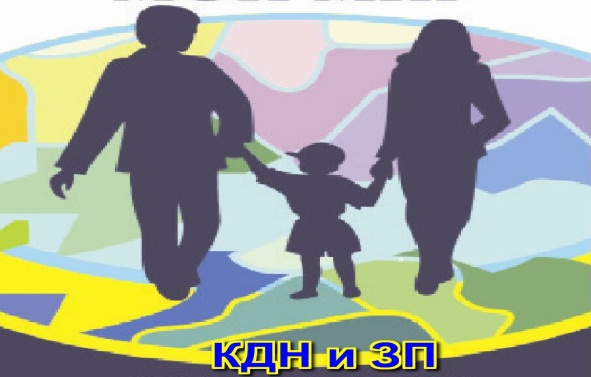 20 марта   2018 года в районной Администрации состоялось очередное заседание комиссии по делам несовершеннолетних и защите их прав под председательством заместителя Главы муниципального образования «Темкинский район» Смоленской области Ольги Вячеславовны ГригорьевойНа данном заседании комиссии были рассмотрены административные протоколы по  ст. 5.35ч.1 КоАП РФ - ненадлежащее исполнение родителями  обязанностей по воспитанию, обучению  и содержанию несовершеннолетних  детей,  по ст.20.22 КоАПРФ – нахождение в состоянии  опьянения несовершеннолетних в возрасте до шестнадцати лет, по ст. 6.10 КоАПРФ – вовлечение несовершеннолетнего в употребление алкогольной и спиртосодержащей  продукции.  По итогам рассмотрения административных правонарушений вынесены административные наказания  в виде штрафов.Так же на заседании комиссии была заслушана информация директора  МБОУ Темкинская СШ, директора МБОУ Власовская МООШ, директора МБОУ Бекринская МООШ, директора МБОУ Булгаковская МНОШ о работе, проводимой в образовательных учреждениях по профилактике правонарушений среди несовершеннолетних, информация начальника отдела по образованию и гражданско-патриотическому воспитанию и информация начальника отдела по культуре, спорту и молодежной политике по вопросам  профилактики детского суицида, оказания  помощи несовершеннолетним, их  родителям  по предупреждению детского суицида.  